PLANNING AND ZONING COMMISSION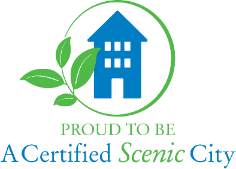 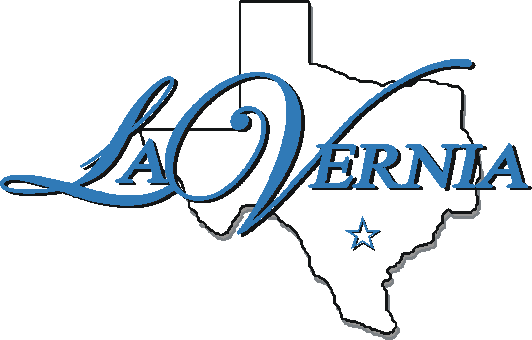 REGULAR MEETINGCity Council Chambers of La Vernia City Hall102 E. Chihuahua Street, La Vernia, Texas 78121February 2, 20166:30 p.m.AGENDACall to OrderInvocation, Pledge of Allegiance and Texas PledgeCitizens to be Heard(At this time, citizens who have filled out a registration form prior to the start of the meeting may speak on any topic they wish to bring to the attention of the governing body so long as that topic is not on the agenda for this meeting.  Citizens may speak on specific agenda items when that item is called for discussion.  During the Citizens to be Heard section no council action may take place and no council discussion or response is required to the speaker.  A time limit of three minutes per speaker is permitted; the council may extend this time at their discretion)Consent Agenda(All consent agenda items are considered routine by City Council and will be enacted by one motion.  There will be no separate discussion of these items unless a Councilmember requests an item be removed and considered separately.)Minutes from the May  27, 2015 Special Planning and Zoning Commission MeetingMinutes from the June 2, 2015 Regular Planning and Zoning Commission MeetingMinutes from the November 3, 2015 Regular Planning and Zoning Commission MeetingMinutes from the November 19, 2015 Planning and Zoning Commission WorkshopPublic HearingPublic Hearing to discuss proposed re-plat being 1.00 acre of land within the City of La Vernia out of the Juan Delgado Grant, Abstract No. 8, Wilson County, Texas and being a part or portion of the land described in a conveyance to Janice Marie Wetuski in the deed of record in Volume 1359, Page 297, of the Official Public Records of Wilson County, Texas, and being more particularly described by metes and bounds on Exhibit “A” and depicted on a plat on Exhibit “B” attached hereto and made a part hereof for all purposes.Discussion/ActionDiscuss and consider action on the proposed re-plat of Lot 226 Lot 226 being 1.00 acre of land within the City of La Vernia out of the Juan Delgado Grant, Abstract No. 8, Wilson County, Texas and being a part or portion of the land described in a conveyance to Janice Marie Wetuski in the deed of record in Volume 1359, Page 297, of the Official Public Records of Wilson County, Texas, and being more particularly described by metes and bounds on Exhibit “A” and depicted on a plat on Exhibit “B” attached hereto and made a part hereof for all purposes.Discuss and consider action on possible regulations on Mobile Food VendorsDiscuss and consider a definition for “Consignment Shop”DiscussionDiscuss Building CodeDiscussion on possible joint workshop with City Council concerning Sign Ordinance with attorney representation.Items Specific to Future Line Items on the AgendaAdjournDECORUM REQUIREDAny disruptive behavior, including shouting or derogatory statements or comments may be ruled out of order by the Presiding Officer.  Continuation of this type of behavior could result in a request by the Presiding Officer that the individual leave the meeting, and if refused, an order of removal.The Planning and Zoning Commission for the City of La Vernia reserves the right to adjourn into executive session at any time during the course of this meeting to discuss any of the matters listed above, as authorized by the Texas Open Meetings Act, Texas Governmental Code §551.071 (Consultation with Attorney), §551.072 (Deliberations about Real Property), §551.073 (Deliberations about Gifts and Donations), §551.074 (Personnel Matters), §551.076 (Deliberations about Security Devices), and §551.086 (Economic Development), and any other provisions under Texas law that permits a governmental body to discuss a matter in closed executive session.  The City of La Vernia Planning and Zoning Commission meetings are available to all persons regardless of disability.  This facility is wheelchair accessible parking spaces are available.  Requests for accommodations, should you require special assistance, must be made 48 hours prior to this meeting.  Braille is not available.  Please contact the City Secretary at (830) 779-4541 or email bporter@lavernia-tx.gov.I, the undersigned authority, do hereby certify that the above Notice of Meeting of the governing body of the above named La Vernia Planning and Zoning Commission is a true and correct copy of said Notice and that I posted true and correct copy of said Notice on the bulletin boards, of the City Hall of said City of La Vernia, Texas, a place convenient and readily accessible to the general public at all times, and said Notice was posted on January 29, 2016 at 4:30 P.M. and remained so posted continuously for at least 72 hours proceeding the scheduled time of said meeting.  _____________________________Brittani Porter, City Secretary